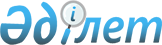 О проекте Закона Республики Казахстан "О внесении изменений в некоторые законодательные акты Республики Казахстан по вопросам правовых актов"Постановление Правительства Республики Казахстан от 28 июня 2014 года № 720

      Правительство Республики Казахстан ПОСТАНОВЛЯЕТ:



      внести на рассмотрение Мажилиса Парламента Республики Казахстан проект Закона Республики Казахстан «О внесении изменений в некоторые законодательные акты Республики Казахстан по вопросам правовых актов».      Премьер-Министр

      Республики Казахстан                       К. Масимов

Проект       ЗАКОН

РЕСПУБЛИКИ КАЗАХСТАН О внесении изменений в некоторые законодательные акты

Республики Казахстан по вопросам правовых актов      Статья 1. Внести изменения в следующие законодательные акты Республики Казахстан:

      1. В Закон Республики Казахстан от 21 декабря 1995 года «О Прокуратуре» (Ведомости Верховного Совета Республики Казахстан, 1995 г., № 24, ст. 156; Ведомости Парламента Республики Казахстан, 1997 г., № 12, ст. 184; 1998 г., № 15, ст. 208; 1999 г., № 8, ст. 247; № 21, ст. 774; 2000 г., № 3-4, ст. 66, № 6, ст. 142; 2001 г., № 20, ст. 257; 2002 г., № 17, ст. 155; 2003 г., № 15, ст. 139; 2004 г., № 23, ст. 142; 2007 г., № 9, ст. 67; № 10, ст. 69; № 20, ст. 152; 2008 г., № 15-16, ст. 63; № 23, ст. 114; 2009 г., № 18, ст. 84; № 24, ст. 121; 2010 г., № 5, ст. 23; № 7, ст. 28; № 24, ст. 151; 2011 г., № 1, ст. 3; № 16, ст. 128; № 19, ст. 145; 2012 г., № 8, ст. 64; № 13, ст. 91; № 15, ст. 97):

      статью 26 изложить в следующей редакции:

      «Статья 26. Разъяснение законодательного акта 

      1. При наличии достаточных оснований полагать, что незнание или неправильное понимание законодательных актов (за исключением постановлений Парламента и его палат) физическими либо юридическими лицами может повлечь нарушения законов либо прав и свобод гражданина или неограниченного круга лиц, прокурор разъясняет содержание законодательного акта (за исключением постановлений Парламента и его палат).

      2. В случаях несоответствия законодательному акту (за исключением постановлений Парламента и его палат) проекта правового акта прокурор разъясняет требование соответствующего законодательного акта органу или должностному лицу, принимающему акт.».      2. В Закон Республики Казахстан от 13 июля 1999 года «Об антидемпинговых мерах» (Ведомости Парламента Республики Казахстан, 1999 г., № 19, ст. 654; 2006 г., № 1, ст. 3; № 3, ст. 22; 2010 г., № 15, ст. 71; 2011 г., № 11, ст. 102; 2013 г., № 15, ст. 81):

      пункт 2 статьи 12 изложить в следующей редакции:

      «2. После принятия решения о начале процедуры антидемпингового разбирательства уполномоченный орган публикует уведомление в официальных изданиях, определенных Законом Республики Казахстан «О правовых актах», и направляет уведомления заинтересованным лицам».      3. В Закон Республики Казахстан от 23 июля 1999 года «О государственной службе» (Ведомости Парламента Республики Казахстан, 1999 г., № 21, ст. 773; 2001 г., № 13-14, ст. 170; 2003 г., № 4, ст. 24; № 18, ст. 142; 2005 г., № 14, ст. 61; 2007 г., № 9, ст. 67; № 17, ст. 140; № 19, ст. 147; 2009 г., № 24, ст. 122, 126; 2010 г., № 24, ст. 148; 2011 г., № 11, ст. 102; № 20, ст. 158; 2012 г., № 5, ст. 36; № 13, ст. 91; № 21-22, ст. 123; 2013 г., № 8, ст. 50; № 14, ст. 75; 2014 г., № 1, ст. 4):

      пункт 5 статьи 13 изложить в следующей редакции:

      «5. Квалификационные требования к административным государственным должностям корпуса «Б» разрабатываются с учетом основных направлений деятельности структурных подразделений государственного органа, должностных полномочий, осуществляемых административными государственными служащими, и утверждаются соответствующими центральными государственными органами, а также в отношении исполнительных органов и аппаратов маслихатов, финансируемых из местного бюджета, – соответствующими акиматами или маслихатами, по согласованию с уполномоченным органом на основе типовых квалификационных требований к категориям административных государственных должностей.

      Специальные квалификационные требования к административным государственным должностям корпуса «А» утверждаются Президентом Республики Казахстан.».      4. В Закон Республики Казахстан от 27 ноября 2000 года «Об административных процедурах» (Ведомости Парламента Республики Казахстан, 2000 г., № 20, ст. 379; 2004 г., № 5, ст. 29; 2007 г., № 12, ст. 86; № 19, ст. 147; 2008 г., № 21, ст. 97; 2009 г., № 15-16, ст. 74; № 18, ст. 84; 2010 г., № 5, ст. 23; № 7, ст. 29; № 17-18, ст. 111; 2011 г., № 1, ст. 2; № 7, ст. 54; № 11, ст. 102; № 12, ст. 111; № 15, ст. 118; 2012 г., № 8, ст. 64; № 13, ст. 91; № 15, ст. 97; 2013 г., № 1, ст. 3; № 5-6, ст. 30; № 14, ст. 72; Закон Республики Казахстан от 16 мая 2014 года «О внесении изменений и дополнений в некоторые законодательные акты Республики Казахстан по вопросам разрешительной системы», опубликованный в газетах «Егемен Қазақстан» и «Казахстанская правда» 20 мая 2014 г.):

      статьи 4, 5 исключить;

      статьи 6 и 7 изложить в следующей редакции:

      «Статья 6. Организация и контроль за исполнением правового акта

                 индивидуального применения

      1. Организация исполнения правового акта индивидуального применения заключается в выработке и принятии уполномоченными государственными органами (должностными лицами) организационных мер по своевременному и исчерпывающему исполнению принятого решения.

      2. В случае необходимости для обеспечения исполнения правового акта индивидуального применения уполномоченный государственный орган (должностное лицо) разрабатывает и утверждает план организационных мероприятий по его исполнению, который доводится до непосредственных исполнителей. 

      3. Если в правовом акте индивидуального применения не определены конкретные сроки его исполнения и непосредственные исполнители, то они устанавливаются государственным органом-исполнителем или вышестоящим органом и незамедлительно доводятся до сведения непосредственных исполнителей.

      4. В целях своевременного и исчерпывающего исполнения принятых решений государственный орган или должностное лицо должно осуществлять контроль за их исполнением.

      Статья 7. Порядок осуществления контроля за исполнением

                правового акта индивидуального применения

      Порядок осуществления контроля за исполнением правового акта индивидуального применения определяется Законом Республики Казахстан «О государственном контроле и надзоре в Республике Казахстан».»;

      статью 8 исключить.      5. Закон Республики Казахстан от 18 марта 2002 года «Об органах юстиции» (Ведомости Парламента Республики Казахстан, 2002 г., № 6, ст. 67; 2004 г., № 23, ст. 142; № 24, ст. 154; 2005 г., № 7-8, ст. 23; 2006 г., № 3, ст. 22; № 10, ст. 52; № 13, ст. 86; 2007 г., № 2, ст. 14, 18; № 5-6, ст. 40; № 9, ст. 67; № 10, ст. 69; № 18, ст. 143; 2008 г., № 10-11, ст. 39; 2009 г., № 8, ст. 44; № 15-16, ст. 75; № 18, ст. 84; № 19, ст. 88; № 24, ст. 128; 2010 г., № 1-2, ст. 2; № 5, ст. 23; № 17-18, ст. 111; № 24, ст. 145, 149; 2011 г., № 1, ст. 2, 3, 7; № 6, ст. 50; № 11, ст. 102; № 12, ст. 111; № 15, ст. 118; 2012 г., № 3, ст. 26; № 15, ст. 97; № 21-22, ст. 124; 2013 г., № 14, ст. 75; Закон Республики Казахстан от 16 мая 2014 года «О внесении изменений и дополнений в некоторые законодательные акты Республики Казахстан по вопросам разрешительной системы», опубликованный в газетах «Егемен Қазақстан» и «Казахстанская правда» 20 мая 2014 г.; Закон Республики Казахстан от 10 июня 2014 года «О внесении изменений и дополнений в некоторые законодательные акты Республики Казахстан по вопросам противодействия легализации (отмыванию) доходов, полученных преступным путем, и финансированию терроризма», опубликованный в газетах «Егемен Қазақстан» и «Казахстанская правда» 14 июня 2014 г.:

      подпункт 4) статьи 15 изложить в следующей редакции:

      «4) официальное разъяснение нормативных правовых актов Правительства совместно с заинтересованными государственными органами по поручению Премьер-Министра Республики;».      6. В Закон Республики Казахстан от 31 января 2006 года «О частном предпринимательстве» (Ведомости Парламента Республики Казахстан, 2006 г., № 3, ст. 21; № 16, ст. 99; № 23, ст. 141; 2007 г., № 2, ст. 18; № 3, ст. 20; № 17, ст. 136; 2008 г., № 13-14, ст. 57, 58; № 15-16, ст. 60; № 23, ст. 114; № 24, ст. 128, 129; 2009 г., № 2-3, ст. 18, 21; № 9-10, ст. 47, 48; № 11-12, ст. 54; № 15-16, ст. 74, 77; № 17, ст. 82; № 18, ст. 84, 86; № 19, ст. 88; № 23, ст. 97; № 24, ст. 125, 134; 2010 г., № 5, ст. 23; № 7, ст. 29; № 15, ст. 71; № 22, ст. 128; № 24, ст. 149; 2011 г., № 1, ст. 2; № 2, ст. 26; № 6, ст. 49; № 11, ст. 102; 2012 г., № 15, ст. 97; № 20, ст. 121; № 21-22, ст. 124; 2013 г., № 1, ст. 3; № 5-6, ст. 30; № 14, ст. 75; № 15, ст. 81; № 21-22, ст. 115; 2014 г., № 1, ст. 4; № 4-5, ст. 24; Закон Республики Казахстан от 16 мая 2014 года «О внесении изменений и дополнений в некоторые законодательные акты Республики Казахстан по вопросам разрешительной системы», опубликованный в газетах «Егемен Қазақстан» и «Казахстанская правда» 20 мая 2014 г.):

      пункт 1 статьи 5 изложить в следующей редакции:

      «1. Центральные государственные, местные представительные и исполнительные органы направляют проект нормативного правового акта, затрагивающего интересы субъектов частного предпринимательства, в аккредитованные объединения субъектов частного предпринимательства и Национальную палату предпринимателей Республики Казахстан с обязательным приложением пояснительной записки для получения экспертного заключения, в том числе при каждом последующем согласовании данного проекта с заинтересованными государственными органами.».

      Статья 2. Настоящий Закон вводится в действие по истечении десяти календарных дней после дня его первого официального опубликования.      Президент

      Республики Казахстан
					© 2012. РГП на ПХВ «Институт законодательства и правовой информации Республики Казахстан» Министерства юстиции Республики Казахстан
				